Torque Master Boost Actuator Kit Patrol 3.0LtrPlease take your time installing this kit The motor must be cold before installation begins.Tools 10mm spanner Hook tool 8mm drill bit1/8 bsp tap Tread sealant        7mm socket and 12mmPart 1.Pull the silicone hose off and move it out of the way (we won’t be using this pipe anymore)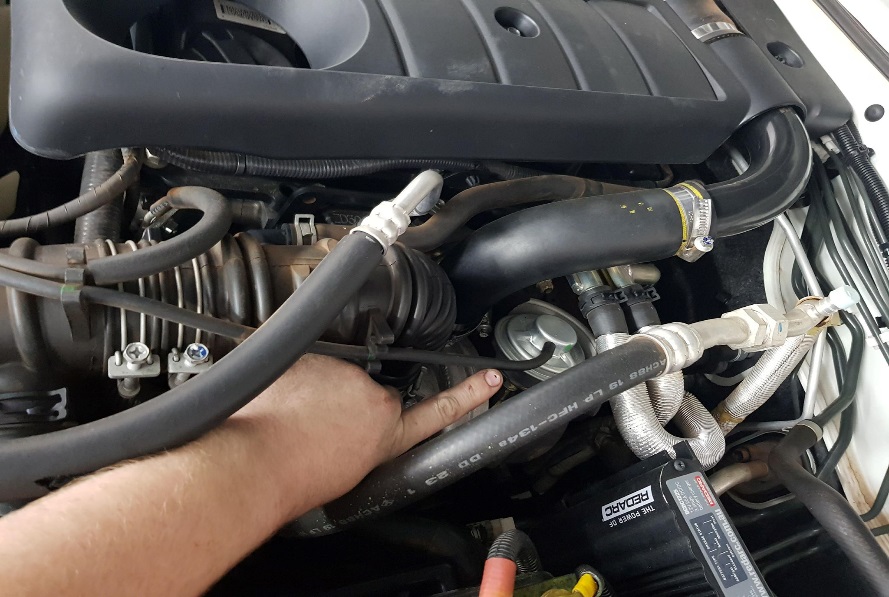 Part 2.Cut the factory vacuum line back Zip tie the factory line closed so nothing can be sucked into it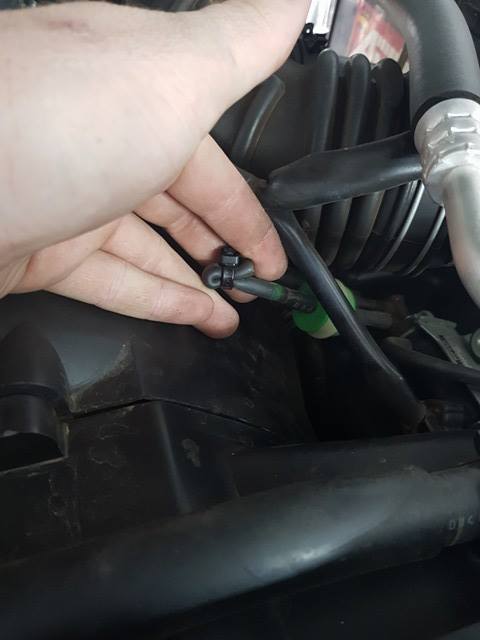 Part 3.Undo the 2 10mm nuts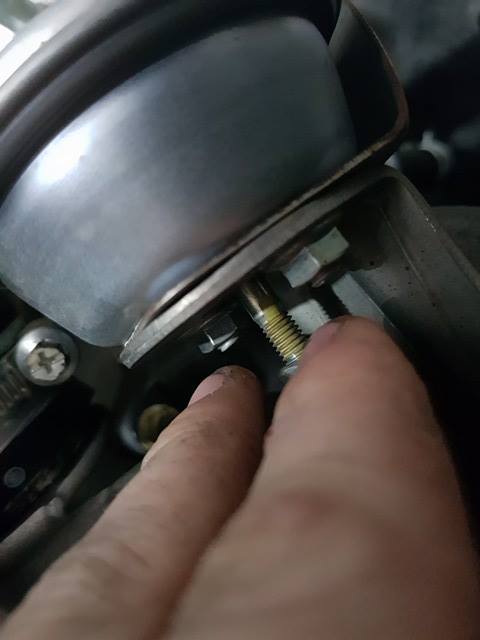 Remove the circlip with the hook tool or a tool you find easy to use to do this task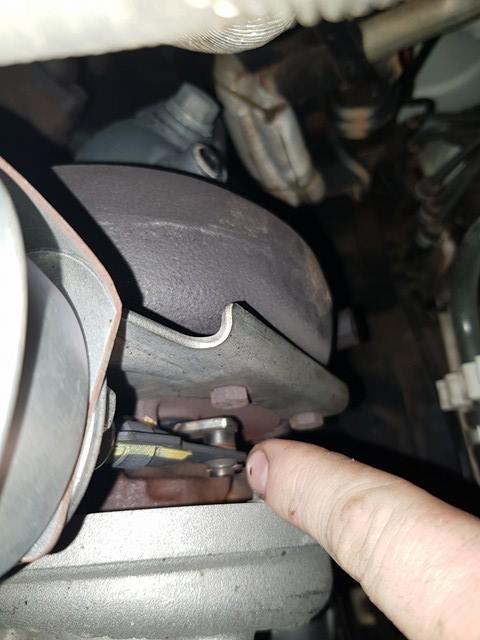 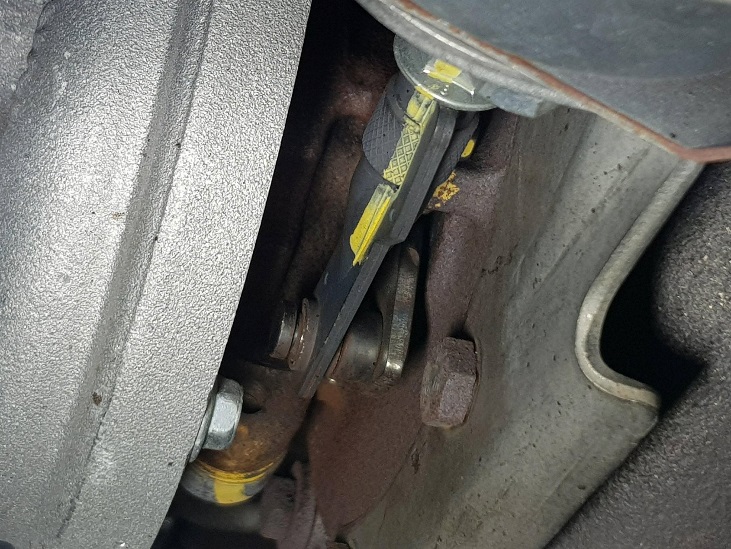 Part 4.Pull the actuator up and forward to get it out 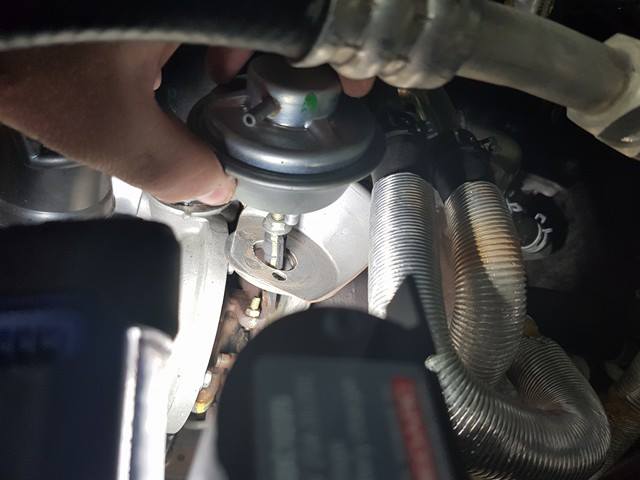 Part 5.Remove the engine cover 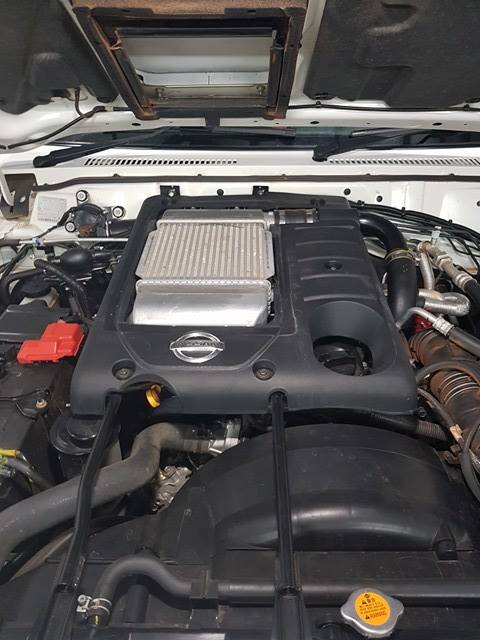 Remove the intercooler 4x 12mm bolts 2x 7mm hose clamps Carefully unplug the map sensor If using the boost adaptor unbolt the map sensor and put it in between the intercooler and map sensor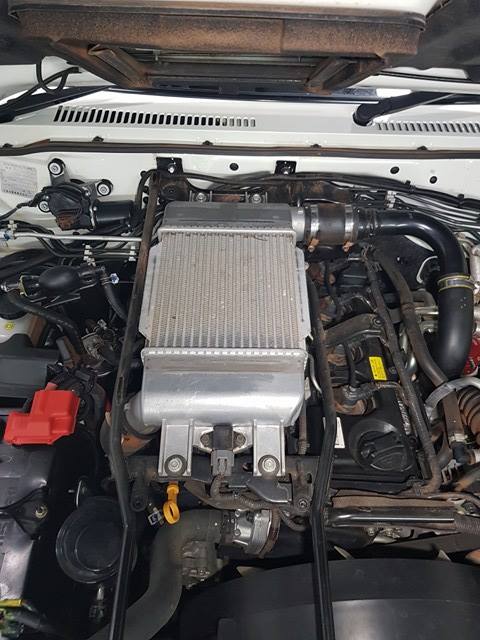 Part 6. Drill into the intercooler with the 8mmPlease drill in the same place as shown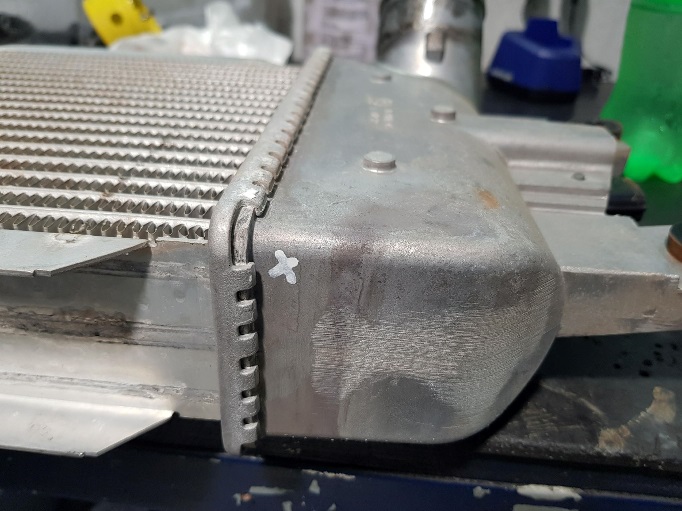 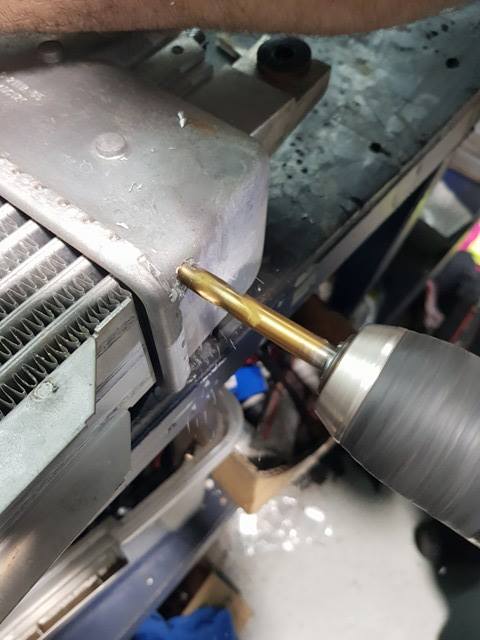 Part 7.Tap with the 1/8 BSP tap into the area shown in the photo on the intercooler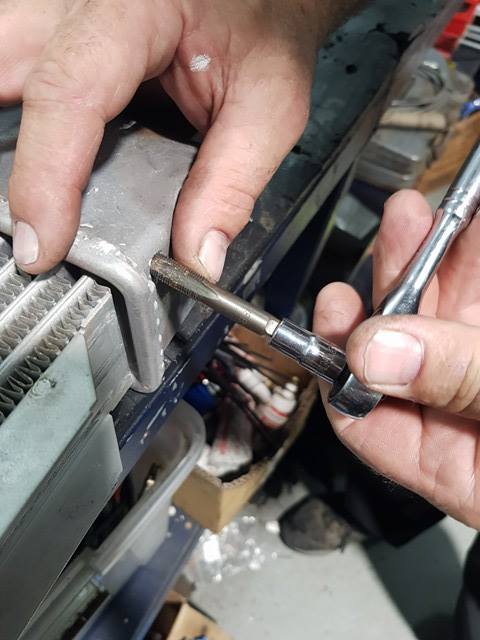 Put tread sealant onto brass fitting and fit it into the intercooler 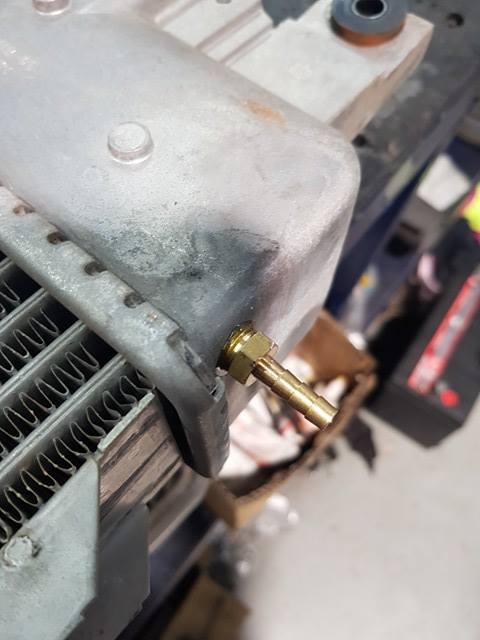 Part 8.Clean the intercooler pipe where the intercooler goesAlso clean the intercooler ends to make sure that you remove all the oil residue offNOT DOING THIS CORRECTLY CAN AND WILL BLOW THE INTERCOOLER HOSE OFF                                             Like this please 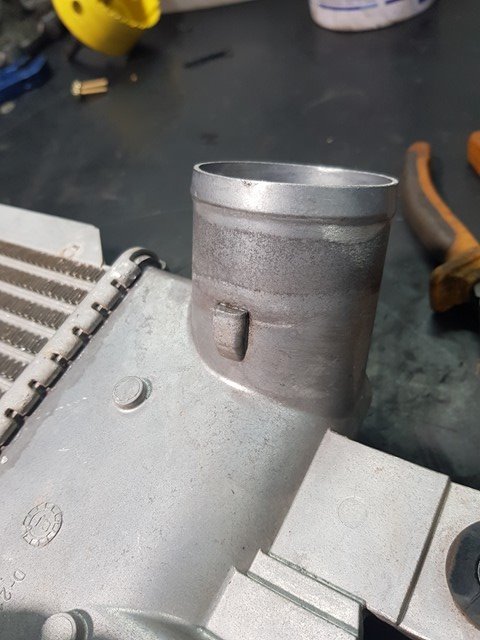 Part 9.Get the Torque Master Actuator and fit the tail on the end of the shaft 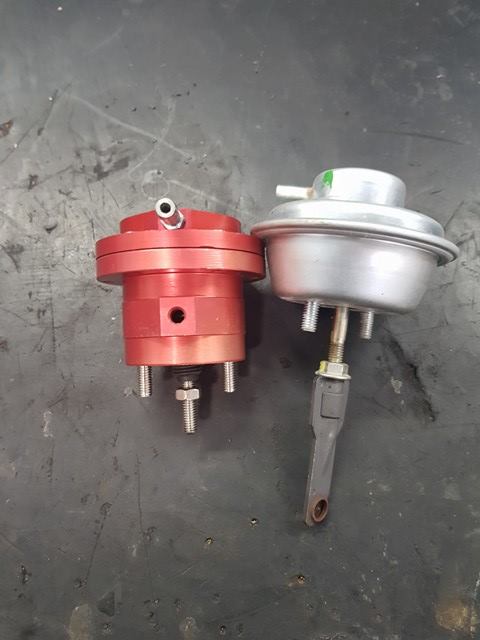 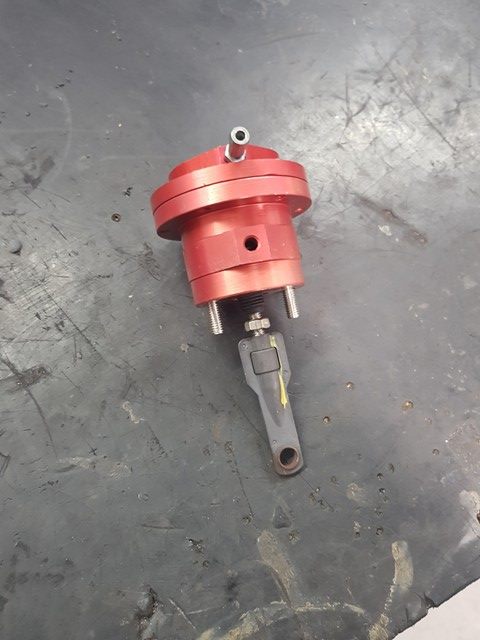 Part 10. Fit the actuator onto the factory bracket on the turbo 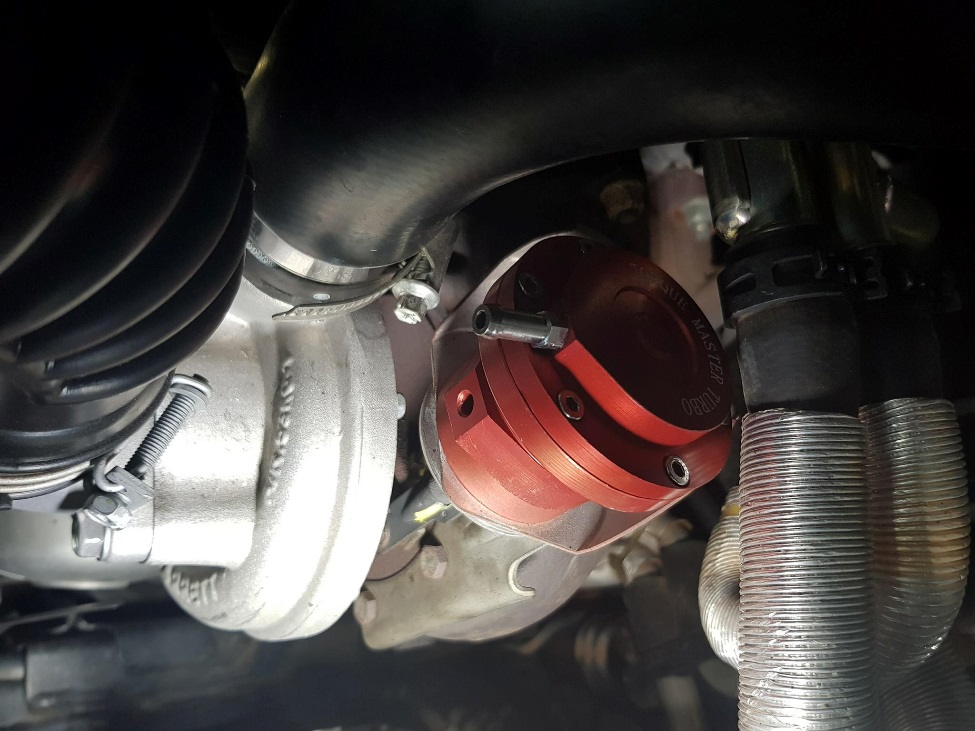 Put the new 10mm nuts on the bottom and do up tight Once Nuts are tight screw the tail all the way up on the VNT arm on the turbo until it hits the starter/stopper screw 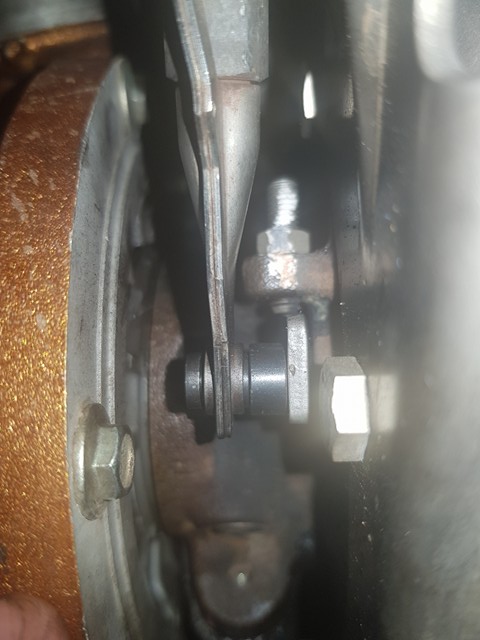 Part 11. Tighten the lock nut to the top of the tail to stop it from moving 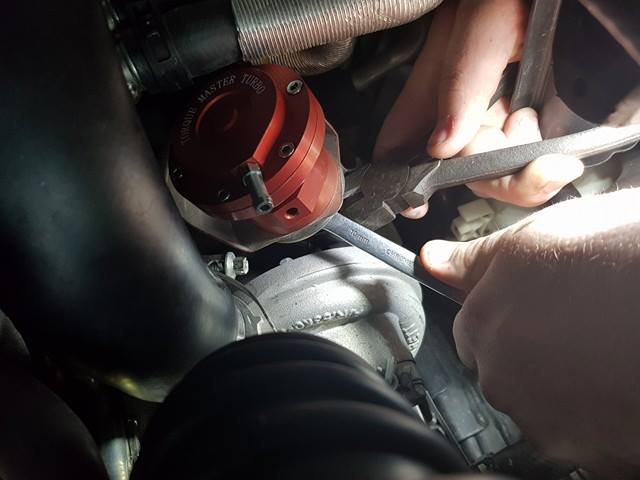 Part 12.Fit the intercooler back onto the carPart 13.Fit the silicone hose from the intercooler to the Torque Master Actuator.  ZIP TIE BOTH ENDS  Boost line should have nothing T’d into it like a boost gauge 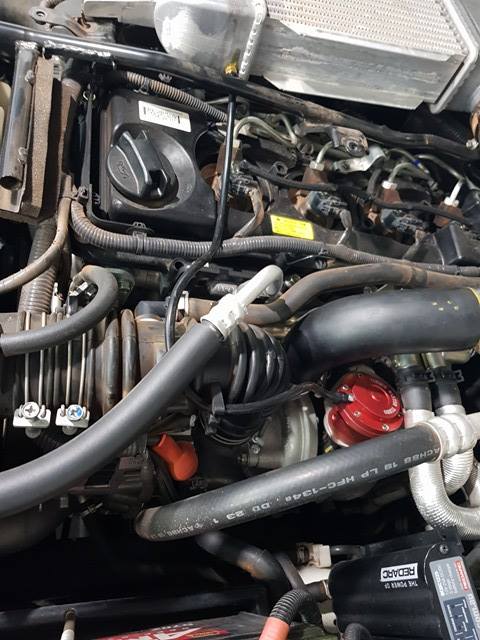 Part 14.Refit the Engine CoverYou are all done nowPlease test drive slowly and let it come on boost slowly Once you are happy with everything go for a good drive Troubleshooting?Laggy to come on Boost: Check to make sure the Tail is all the way up and tight Boost spiking: have you got a boost gauge or something else T’d into the silicone for the actuator Any questions please call (07) 49530040Facebook Diesel Smart Performance Products www.dieselsmart.com.auThanks For your Business 